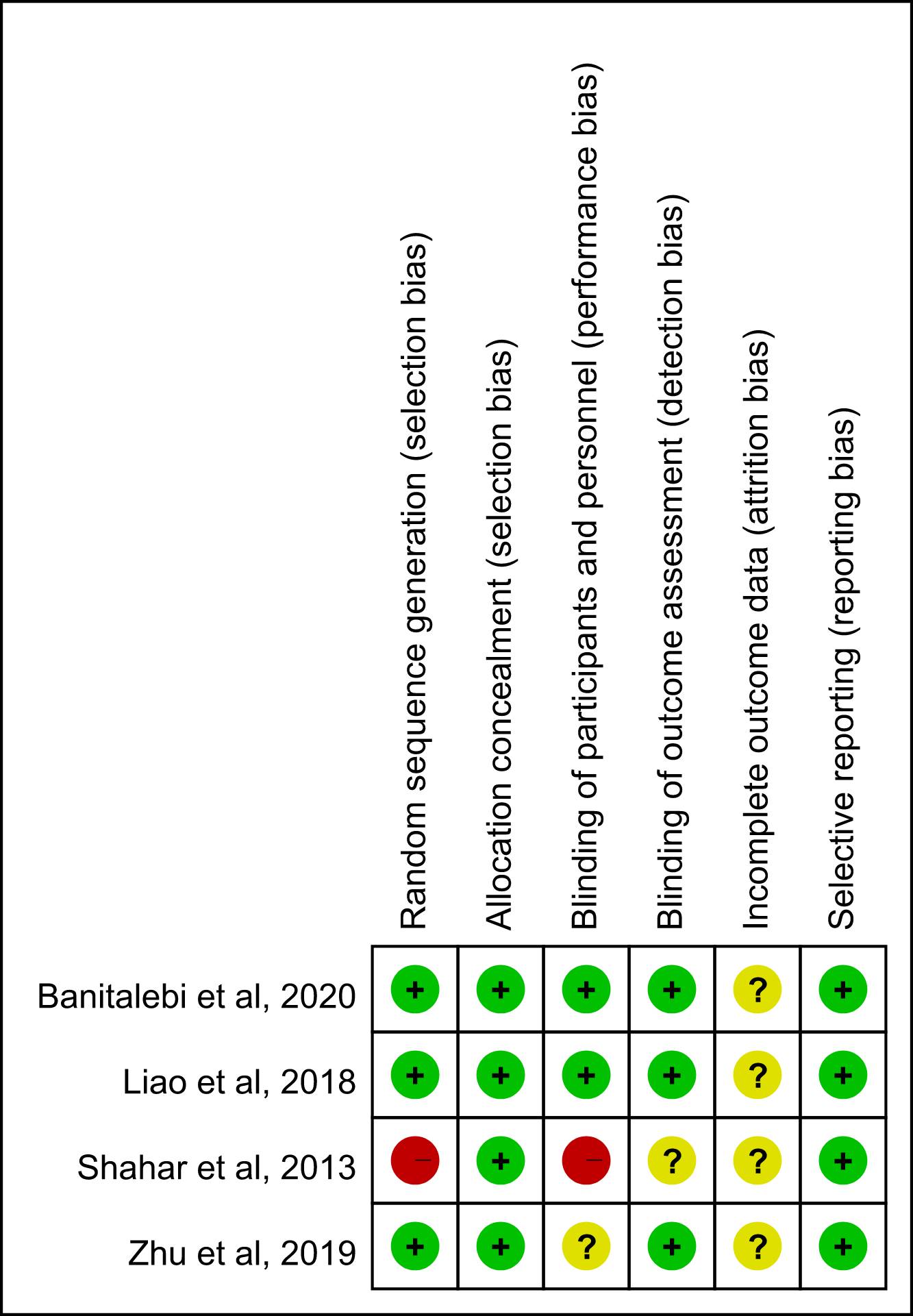 Supplemental Figure 1. Risk of bias summary elastic band.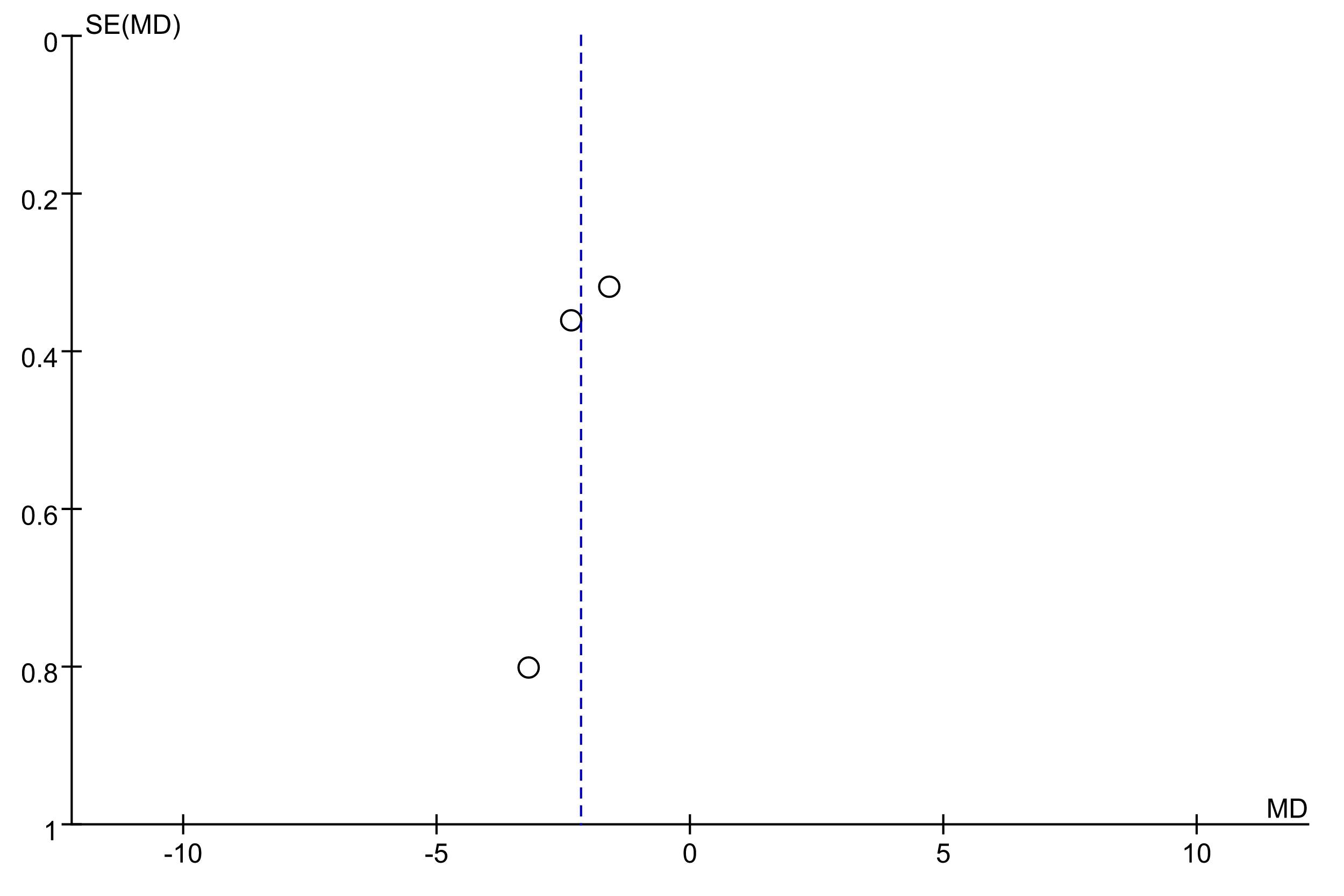 Supplemental Figure 2. Funnel plot.